First Capital Cross Country MeetMcNair Park, St. Charles, MOFriday, August 25, 2017Meet Director:Corey Hahn - Athletic Director - 636-443-4194Schedule:3:45 p.m. - Coaches Meeting - Finish Line4:00 p.m. - Varsity Boys - Blue (MO Class 1, 2, 3) and White (MO Division 4) Division 5K Run Together - Classes will be separated during scoring.4:30 p.m. - Varsity Girls - Blue (MO Class 1, 2, 3) and White (MO Division 4) Division 5K Run Together - Classes will be separated during scoring.5:00 p.m. - JV - Boys and Girls - 2 Mile5:15 p.m. - JV - Boys and Girls - 5K6:00 p.m. - Awards PresentationEntries:Enter all of your athletes as Varsity in the 5K. I will enter them in each race. They will score where they race. Entries are due no later than Thursday, August 24, 2017 by 9:00 a.m. Online Entry Form
Entry Directions:
1.  Coaches your team roster will be downloaded to TRXC Timing from the MSHSAA website once you enter your eligibility roster on their site.  Please allow 24 hours from the time you entry your eligibility on MSHSAA for your roster to be uploaded onto the TRXC Timing.  
2.  Select Meets and Enter your Athletes into the MeetAwards:Varsity 5k - Twenty (20) individual awards will be handed out in each of the four (4) divisions.  JV 5k - Twenty (20) individuals awards per gender (no separation by division), JV 2 Mile - No AwardsEntry Fee:$75.00 per Varsity gender  
$50.00 per JV gender
$15.00 per individual for teams less then 5 athletes
Make checks payable to: St. Charles High School @ 725 N. Kingshighway, St. Charles, MO 63301Training Staff:Excel Sports PTRestrooms:Will be located on the north end of the street loop.Course Map:5K Course, 2 Mile CourseDriving Directions:From I-70 Westbound, take exit 228 for First Capital Dr/MO 94. Turn right at First Capital Dr/MO 94. Turn left at W Clay St. Turn right at Droste Rd. McNair Park is located on the right side of Droste Rd. Buses park in the second parking lot entrance.From I-70 Eastbound, take exit 228 for First Capital Dr/MO 94. Turn left at First Capital Dr/MO 94. Turn left at W Clay St. Turn right at Droste Rd. McNair Park is located on the right side of Droste Rd. Buses park in the second parking lot entrance.Entry List:Blue Division, White DivisionBox Assignments:Box AssignmentsProper Chip Usage:InfoResults:Will be posted 2 hours after the completion of the event at www.trxctiming.comPast Results:Available HereEntry Questions:Rich Schilling - 314-522-6176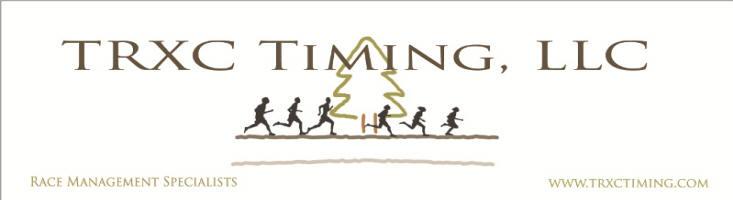 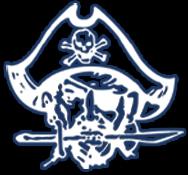 